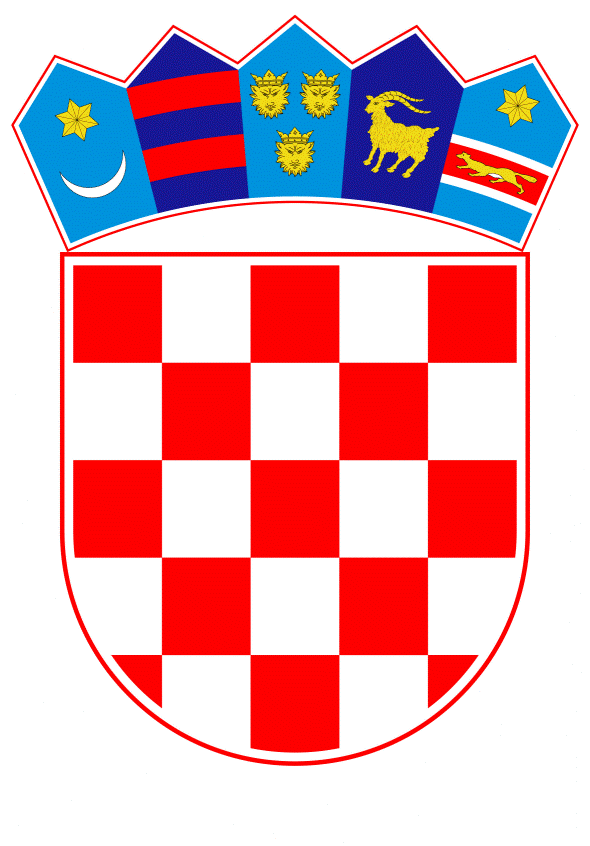 VLADA REPUBLIKE HRVATSKEZagreb, 22. listopada 2020.______________________________________________________________________________________________________________________________________________________________________________________________________________________________PRIJEDLOGNa temelju članka 31. stavka 3. Zakona o Vladi Republike Hrvatske ( Narodne novine, br.150/11, 119/14 i 93/16), Vlada Republike Hrvatske je na sjednici održanoj _______________ 2020. godine donijela Z A K LJ U Č A KVlada Republike Hrvatske daje suglasnost za uspostavu diplomatskih odnosa između Republike Hrvatske i Republike Niger.Ovlašćuje se izvanredni i opunomoćeni veleposlanik – stalni predstavnik Republike Hrvatske pri Organizaciji Ujedinjenih naroda u New Yorku da uspostavi diplomatske odnose između Republike Hrvatske i Republike Niger, potpisivanjem Zajedničkog priopćenja.Ovim Zaključkom stavlja se izvan snage Zaključak Vlade Republike Hrvatske, Klasa 018-02/03-01/15 i Urbroj: 5030109-03-2, od 24. srpnja 2003. Klasa:Urbroj:Zagreb, _________________								PREDSJEDNIK 						                    mr. sc. Andrej PlenkovićOBRAZLOŽENJERepublika Hrvatska vodi računa o razvijanju odnosa sa svim suverenim, nezavisnim i priznatim državama što uključuje i države trećeg svijeta koje su također sastavnica u oblikovanju vanjskopolitičkih ciljeva i ostvarenju političkih, gospodarskih i sigurnosnih interesa Republike Hrvatske te njezinoj ukupnoj afirmaciji u međunarodnim odnosima. U tom cilju Republika Hrvatska kontinuirano pokreće inicijative za uspostavu diplomatskih odnosa s državama s kojima ti odnosi još nisu službeno uspostavljeni. Uspostava diplomatskih odnosa između Republike Hrvatske i Republike Niger omogućila bi jačanje bilateralne suradnje dviju država u političkom i gospodarskom području. U zaključcima Vijeća za vanjske poslove EU od 30. lipnja 2020. istaknuto je kako je EU odlučna ojačati odnose s afričkim državama i Afričkom unijom te izgraditi jače političko partnerstvo, temeljeno na uzajamnim interesima i obvezama, podijeljenoj odgovornosti i zajedničkom djelovanju, a koje odgovara i europskim i afričkim težnjama.U cilju jačanja navedenih odnosa, države članice EU, uključujući Republiku Hrvatsku, nastavljaju s političkim, sigurnosnim i razvojnim djelovanjem u regiji Sahela i regionalnoj organizaciji sahelskih zemalja G5, čiji je član Republika Niger. Republika Hrvatska je do sada kroz financijske i druge oblike donacija pomogla G5 te se aktivno uključila u međunarodne konferencije i inicijative za pomoć Sahelu.Slijedom navedenog, predlaže se Vladi Republike Hrvatske donošenje Zaključka o davanju suglasnosti za uspostavu diplomatskih odnosa između Republike Hrvatske i Republike Niger, kojim se ujedno ovlašćuje izvanredni i opunomoćeni veleposlanik – stalni predstavnik Republike Hrvatske pri Organizaciji Ujedinjenih naroda u New Yorku za potpisivanje Zajedničkog priopćenja. Predlagatelj:Ministarstvo vanjskih i europskih poslovaPredmet:Prijedlog zaključka o davanju suglasnosti za uspostavu diplomatskih odnosa između Republike Hrvatske i Republike Niger 